                        «Методика работы с детьми старшего                              дошкольного возраста по ознакомлению                                       с государственной символикой»К государственной символике России относятся флаг, герб и гимн. Старшие дошкольники могут понять, что флаг России - святыня и гордость нашего государства, он олицетворяет независимость, величие и честь нашей Родины. Но вот понятие «символ», а также такие термины, как «символизирует», «олицетворяет» для дошкольников весьма сложны. Так же сложны для понимания малышей и сами российские символы. Дети прекрасно их запоминают, узнают, но сама суть символа для них зачастую остается абстрактной.                                                                                                                    Как же помочь ребенку глубже уяснить смысл такого сложного понятия государственного символа, как герб? Прочувствовать и понять! А не запомнить и повторить.                                                                                                     Старший дошкольник уже дорос до понимания того, что если на свете что-то существует, «...значит это кому-нибудь нужно». Поэтому первое занятие мы посвящаем именно объяснению происхождения первых символов: флага и герба. В доступной для старших дошкольников форме мы вводим дошкольников в такой далекий и романтический (для них) мир древних воинов и рыцарей.                                                                                                             Беседы и занятия с детьми изобилуют иллюстративным материалом. Книг о рыцарях сейчас в продаже очень много. Беседы и занятия с детьми изобилуют иллюстративным материалом. Книг о рыцарях сейчас в продаже очень много. Можно воспользоваться энциклопедиями «Аванта +», «История России. 1 том» или «Всемирная история». Там предложены очень красочные иллюстрации, изображающие битвы разных воинств, где присутствуют разнообразные флаги и щиты.                                                                           Подвижные игры, раскраски, занятия аппликацией, дидактические игры, игры с игровыми наборами (замки, рыцари, боевые кони), чтение адаптированной литературы              (средневековые легенды) помогают на эмоциональном уровне закрепить полученный материал.  Итак, мы узнали, что такое герб и для чего он нужен. Мы поняли, что каждый город имеет свой собственный герб в форме щита, как символа готовности к защите. Но что означают изображения на городских гербах?                                                                                     Следующий этап работы — объяснение изображения на гербе. И вот здесь-то на помощь приходят гербы городов России. В этом месте хочется остановиться и обратить внимание педагогов на то, какой это удивительный, благодатный методический материал - гербы городов России.                                                                                                                     Каждый город, создавая свой герб, пытается вместить в ограниченное пространство что-то очень дорогое для себя. Это могут быть героические или трагические страницы его истории. Это может быть та профессия, ремесло, которыми он исстари кормился, славился. Это может быть уникальный природный объект или живность, который в изобилии имеется в округе. Словом, это то, чем город гордится, чем он хочет отличиться, что ему дорого, что он хотел бы сохранить в памяти народной на века.                                   Вот мы уже и определили три основных типа городских гербов: исторический, природный или экологический, профессиональный. Кстати, в геральдике, науке о гербах, они обозначены почти также: легендарные, естественные и инструментальные.                                                                                                         Таким образом, изложенная выше система работы по ознакомлению дошкольников с государственной символикой России, позволит нам решить следующие задачи:                                                                                                  1. Познакомить детей с понятием «символ» и его значением; с историей происхождения герба;                                                                                                                                                                          2. Познакомить детей с многообразием гербов городов России;                                              3. Дать детям представление о том, что герб - это не только маленькая информация о городе, это то, чем город очень гордится;                                                                                                                 4. Познакомить с видами гербов, учить «читать» заложенную в них информацию;                                                                                                                                   5. Изучение гербов России позволяет дать детям представления о разнообразии природы нашей страны, воспитывать любовь к родному краю, желание сберечь природу;                                                                                                          6. Знакомить с разнообразными профессиями, воспитывать чувство уважения к представителям разных профессий;                                                                                                                     7. Дать детям некоторые представления о нелегкой истории России, воспитывать чувство гордости за своих предков, признательности за их подвиг, верность, и преданность Родине;                                                                                                                                                                    8. Воспитывать в детях чувство гордости за свою страну.                                                                      Кроме вышеперечисленных основных задач работа с гербами городов России может попутно решать и другие. Например, по развитию речи. Это может быть и составление описательного рассказа, и решение грамматических задач. Многие задания направлены на развитие логического мышления. Знакомство с гербами позволяет решать и многие задачи по изобразительной деятельности, ручному труду. В рамках музейной педагогики можно организовать в группе мини-музей государственной символики.                                                Также предполагаются очень интересные формы работы с родителями:                                                                                 - участие в создании мини-музея государственной символики;                                                    - создание собственного герба семьи;                                                                                                    - участие в оформлении коллективного альбома, составленного из рассказов детей о своих поездках по городам России;                                                                                                                    - необычный прием: составление генеалогического дерева, где на каждой ветви, обозначающей родственника, будет изображен герб города, в котором он жил ранее или живет сейчас.                                                                                                                                 Работа на всех этапах предусматривает большое количество наглядного материала и дидактических пособий.                                                                                                     Качественно выполненные пособия — залог успешной работы. Демонстративный материал, гербы городов России, можно выполнить в виде аппликации, форматом А 4. Затем разместить в файлы и собрать в альбом. Этот альбом должен быть в свободном пользовании детей. Для игр и упражнений лучше использовать карточки небольшого размера. Работа, построенная таким образом, позволяет детям не только понять смысл такого государственного символа, как герб, но и значительно расширяет знания дошкольника о родной стране, воспитывает в нем чувство гордости и уважения к Родине, воспитывает настоящего патриота.                                                                                        Итак, работа по ознакомлению дошкольников с Государственной символикой проводится в два этапа.                                                                                                                                  Первый этап — подготовительный. Работа по нему начинается в старшей группе и его основной задачей является лишь подвести детей к пониманию назначения и некоторых внешних характеристик флага и герба.                                                                                                Занятия на этом этапе проводятся в двух направлениях: знакомство с родным краем,                                                                                знакомство с символами «флаг» и «герб».                                                                                      В подготовительной группе осуществляется второй этап работы — непосредственное ознакомление с гербами городов России.                                                                                Первый этап работы с детьми старшей группы - это занятия по знакомству с родным городом, районом. На этом этапе проводится обычная работа по ознакомлению дошкольников с родным краем, предусмотренная во всех воспитательно-образовательных программах. Основной целью проводимой работы является воспитание в ребенке чувства гордости, уважения и любви к тому месту, в котором он живет.                                           На этом этапе педагог собирает, анализирует и доводит до детей всю интересную информацию о том населенном пункте, где они живут (город, поселок, микрорайон):                                                                                                              1. Это могут быть какие-то исторические факты, пусть не масштабного, а местного значения;                                                                                                                                                    2. Это может быть окружающая природа. Здесь необходимо отметить ее роль в развитии местной промышленности и в жизни людей;                                                                                             3. Основная профессия. Если она не выражена явно, то обратите внимание детей на самые известные детям. Объясните детям, что то, что производится в их городе (районе), очень нужно в других городах. Здесь очень важен авторитет воспитателя и его убедительность. Мастерство педагога может возвеличить в глазах ребенка любую мелочь до масштабов очень значительных;                                                                                                                          4. Чем может гордиться спальный район, если у него нет ни исторического фундамента, ни профессионального, ни экологического? Своей заботой о людях. В спальном районе создана та инфраструктура, которая облегчает жизнь жителям: магазины, детские сады, школы, спортивные секции, кружки, поликлиники, предприятия бытового обслуживания. Основной акцент делается на то, что жители, работающие в этом районе, делают все для того, чтобы жители, работающие в других районах на более значимых предприятиях, могли комфортно отдыхать после трудового дня. Таким образом, и спальный район участвует в жизни города. А может, в вашем городке (районе) есть какая-нибудь служба спасения: пожарная часть, скорая помощь, которая обслуживает соседние районы? Как же этим не гордиться?                                                                                                                                   Таким образом, вдумчивый, творческий педагог всегда найдет возможность поселить в душе ребенка чувство гордости, уважения и любви к месту своего жительства.                                                                                                          Знакомство с гербом города или района на этом этапе еще не проводится. Но в беседах воспитатель непременно должен акцентировать внимание детей на тех моментах, которые впоследствии дети увидят на гербе.                                                                                      Второй  этап работы с детьми старшей группы – это занятия по знакомству с историей возникновения государственных символов: флага и герба.                                                        На этом же подготовительном этапе с детьми проводятся первые занятия по введению детей в мир государственной символики. Занятия посвящены истории возникновения флага и герба как символа.                                                                                               Рассмотрим закрепление материала в других видах деятельности.                                                                           1) Занятия по физической культуре.                                                                            -----Подвижная игра: «К своему флажку беги».                                                                                  Цель: Развитие зрительного и слухового внимания.                                                                   Атрибуты: флажки 3—4 цветов по количеству детей.                                                                                  Ход игры.                                                                                                                                                      Дети делятся на 3-4 группы и в каждой  выбирается ведущий. В каждой группе дети получают флажки (ленточки, платочки) одного цвета. Под легкую музыку (по сигналу воспитателя) дети свободно передвигаются по залу. По сигналу воспитателя: «К своему флажку беги!», ведущие останавливаются и высоко поднимают свой флажок. Дети с флажками такого же цвета должны как можно быстрее собраться вокруг своего ведущего.                                                                                                                                                          Использовать символику можно также в командных подвижных играх, эстафетах, соревнованиях. Педагог для обозначения команд использует традиционные медальоны, которые на ленточке вешаются на грудь ребенка. Но медальоны выполняются в форме рыцарского щита с изображениями, сгруппированными по числу команд:                                                                          красные, желтые и зеленые драконы; птицы, рыбы, звери.                                                                                                                              2) Занятия по ручному труду.                                                                                                                - Изготовление стягов на занятиях по конструированию и ручному труду.                            Детям предлагаются небольшие палочки, ленточки, разноцветные шерстяные нити, лоскутки, меховые помпоны, пучки соломы, травы, искусственные цветы, мелкие игрушки на веревочках. Каждый ребенок крепит свой набор к верхушке палочки.                  - Можно ввести традицию: воспитатель с детьми изготавливает стяг по старинной технологии (небольшой шест с пучком травы) или флаг. Поднимая такой стяг, воспитатель, к примеру, созывает детей для беседы или игры на тему государственной символики или другого вида деятельности.                                                                                    – Можно изготовить альбом, где собраны иллюстрации с разнообразным использованием флага и его изображения.                                                                                                                                   3) Занятия по рисованию и аппликации.                                                                                         - Можно предложить детям раскрасить изображения рыцарей в латах со щитом.                                           - Также предложите детям нарисовать свой собственный герб, в котором на верхнем поле ребенок изображает животное, с которым себя ассоциирует («Я ловкий, как...», «Я хочу быть сильным, как...». Иногда дети изображают свой знак зодиака). Нижнее поле рассказывает об увлечениях детей: карандаши и кисти — рисование; мячи и скакалки - спортивные игры и другие.                                                                                                      Примечание. Это занятие лучше проходит после того, как детьми освоено упражнение «Собери герб».                                                                                                                                    - Занятие по аппликации или рисованию: «Государственный флаг России».                                     - А также занятие по аппликации или рисованию: «Придумай флаг для фантастической страны». Дети должны самостоятельно решить, сколько полос они будут чередовать (2—3), какие цвета будут использовать и, как будут располагаться полосы: вертикально или горизонтально.                                                                                                                    Примечание. Это занятие лучше проводить после того, как детьми освоены дидактические упражнения по теме «Флаг».                                                                                                                                                После занятия можно предложить детям сравнить свой флаг с реально-существующими, найти похожий (для этой цели можно использовать альбом по ознакомлению с окружающим «Мой мир»).                                                                                                                 4) Свободная деятельность детей.                                                                                                                              -  Рассматривание флагов в альбоме по ознакомлению с окружающим «Мир вокруг нас».                    -  Дидактические упражнения по теме «Флаг».                                                                                    Цель:                                                                                                                                                                                     1. Развивать внимание и наблюдательность;                                                                                                             2. Дать детям представление о разнообразии флагов. Обратите внимание детей на то, что цветные полосы на флагах расположены по-разному. Чаще всего это либо однотонное полотно, либо полотна в разной комбинации полос:                                                                                       1. Найдите флаги по типу: три вертикальные полосы и три горизонтальные полосы;                                2. Найдите флаги, где есть синяя (красная, желтая и т.д.)                                                                           3. Найдите флаги с картинкой (без картинки);                                                                                         4. Найдите флаги с изображением животного (птицы, растения);                                                  5. Найдите знакомый вам флаг (дети, которые выезжали как в ближнее, так и в дальнее зарубежье, могут уже быть знакомы с флагами некоторых стран);                                                     6. Педагог может спросить, флаги каких знакомых стран детям хотелось бы увидеть, и помочь найти эти флаги;                                                                                                                      7. Покажите флаг, который вам больше всего нравится. Почему?                                                  8. Найдите флаг, который очень похож на российский.                                                                            Такого рода упражнения проводятся индивидуально или малыми подгруппами. Для поддержания интереса можно внести соревновательный элемент: кто найдет больше или кто найдет быстрее.                                                                                                                                    - Дидактические упражнения по теме «Герб».                                                                                         1. Пособие «Собери герб».                                                                                                           Изготовьте из картона поля герба разнообразных цветов, силуэты разнообразных животных и предметов. Предложите детям представить себя в качестве старинного рыцаря и создать свой собственный герб, а затем обосновать изображение на гербе.                               2. Продумайте и создайте герб группы, сада.                                                                             Домашнее задание.                                                                                                                           1. Дайте детям задание поискать дома изображения гербов разных стран, городов. Это могут быть иллюстрации, фигурки рыцарей со щитами, монеты, значки, открытки, предметы домашнего обихода и т. д. Таким образом, начинает собираться материал для создания мини-музея государственной символики.                                                                                                                                2. Предложите детям дома с родителями продумать герб своей семьи, нарисовать его и дать пояснения к изображенным символам.                                                                                Работа с родителями.                                                                                                                      Лето — период отпусков и поездок. Дети с родителями ездят на экскурсии, посещают родственников в разных городах. Педагог заранее беседует с родителями о предстоящей в следующем году теме для занятий с детьми. Разъясняет ее развивающее и воспитательное значение. Воспитатель предлагает родителям во время поездок в другие города обращать внимание ребенка на своеобразие городов, на то, чем они отличаются от их родного города, на природу, архитектуру, на основную профессию города (если такая есть). Если есть возможность, пусть родители посетят местный краеведческий музей и узнают историю города. Если музея нет, то, может быть, родственники или знакомые смогут рассказать о городе что-нибудь интересное. Предложите родителям обратить внимание детей на герб города, не вдаваясь в его расшифровку. Если есть возможность, приобрести сувениры с изображением городской символики и сделать 1—2 фотографии ребенка на фоне самых примечательных мест.                                                                                        Второй этап работы  по ознакомлению дошкольников с Государственной символикой необходимо проводить в подготовительной группе.                                                              Работу на этом этапе можно организовать двумя вариантами. Первый, более традиционный, - занятия. Второй вариант - освоение материала в разнообразных видах деятельности детей.                                                                                                                Занятия.                                                                                                                                                    Педагог подготавливает конспекты по разработанному плану. Например, такие как:     1.«История в гербах»;                                                                                                                             2. «Руки трудовые» (отражение в гербах профессий);                                                               3. «То березка, то рябинка» (экология в гербах);                                                                                              4. «На страже Родины» (военная тематика в гербах);                                                                         5. Занятие по ознакомлению с родным городом, районом с опорой на символику герба;                                                                                                                                                6. Викторина (заключительное занятие).                                                                                 Такой подход позволяет педагогу достаточно быстро ознакомить детей с темой и дать им готовые принципы построения и расшифровки российских гербов.                                      Второй способ -  освоение и закрепление материала в других видах деятельности более трудоемкий, требует от педагога отличного знания материала, ориентировки в нем и быстрой реакции, а также наличия большого количества наглядных и дидактических пособий. Ознакомление с темой происходит не на отдельно организованных занятиях, а в процессе всех видов деятельности в течение всего учебного года. Основой является предварительная работа с родителями, выполнение ими задания на лето — сбора информации о знакомых детям городах России.                                                                          1) Способы организации работы.                                                                                   Информация дается детям в краткой беседе, например, утром, пока накрываются столы к завтраку. Несколько минут можно уделить, к примеру, перед обедом, после дневного сна. Варианты начала беседы могут быть самыми разнообразными.                                                 1. Осенью, во время бесед, о том, кто из детей и где отдыхал, воспитатель может рассказать и о своем путешествии в какой-то город. При этом он рассказывает какую-нибудь очень яркую историю и показывает герб.                                                                         2. Воспитатель, если он провел детство в другом городе, может рассказать о своем городе. (Детям всегда очень интересны факты из вашей личной жизни, воспоминания о вашем детстве. Любой город станет им гораздо ближе, если это ваш город.)                                       3. Поводом для бесед может послужить сбор экспонатов в мини-музее государственной символики.                                                                                                                                         4. Поводом к беседам могут служить и выполненные вместе с родителями работы детей — мини-отчеты о поездках в другие города (размер альбомного листа). Воспитатель предлагает детям послушать рассказ ребенка, помогает ему вопросами. Сами работы, которые подшиваются  в альбом и находящиеся в постоянном доступе, способствуют возникновению самостоятельных детских разговоров, что порой более ценно, чем беседы воспитателя.                                                                                                                                      5. Педагог может начать беседу так: «Ребята, вчера вечером я рассматривала... (книгу о гербах, наш альбом с вашими рассказами о городах и т.д.), или ...расставляла экспонаты в музее, или... перебирала значки... обратила внимание на карту наших поездок и т.д... и заметила, что...». Далее можно подвести детей к классификации гербов. Например, по некоторым гербам можно узнать, что город находится на реке или что в этом городе очень ценится какая-нибудь птица.                                                                                                            6. Работа с гербами может служить и фрагментом многих занятий по ознакомлению с окружающим и природой. Например, разговаривая об образе жизни насекомых (птиц, животных) и их значении в жизни природы и человека, можно в заключении рассмотреть, какие города внесли подобное изображение в свои гербы. А разговор о значении воды можно начать с рассматривания гербов с изображением рек, волн, синих полос (их в геральдике великое множество).                                                                                                      7. К таким памятным датам, как «День защитника Отечества», «День Победы», можно приурочить беседы о героическом прошлом нашей Родины. В гербах оно отражается через изображение крепостных стен, оружия, воинов, ядер и т.д. На герб города Мурманска вынесена «Золотая Звезда» города-героя — что может послужить началом беседы о подвигах городов в годы Великой Отечественной войны.                        Примечание. Еще раз хочется повторить: педагог должен достаточно хорошо ориентироваться в материале. Любой значок - тема для рассказа. Если педагог не имеет информации, не следует стыдиться. В этом случае педагог может:                                                          - выразить свой неподдельный интерес к объекту;                                                                              - призвать детей к размышлениям: как они думают, что может обозначать этот герб?             - признаться, что для него этот герб - новинка, что дома он обязательно почитает об этом городе и тогда проинформирует ребят;                                                                                                            2) Основные этапы работы:                                                                                                                              1. Начинать работу в этом направлении следует с самых «говорящих» гербов, таких, как, например, герб города Липецка или Иваново. В этих гербах изображение «буквально» и не допускает двойственного понимания. Пусть дети сами сделают свои предположения, чем знамениты эти города, почему они выбрали себе такое изображение для герба.                                                                        Можно предложить детям самим попытаться найти среди гербов такие же «говорящие» и объяснить их значение.                                                                                                                   2. На следующем этапе можно начинать подводить детей к пониманию «символ». Для этой цели удобно использовать герб города Тамбова. Изображенные на нем пчелки и улей могут пониматься двояко. Конечно, это и символ пчеловодства, бортничества, которым занимались тамбовчане в старину. Но, с другой стороны, герб как бы говорит нам о том, что жители города такие же дружные, как пчелы, и также готовы защитить свой город, как пчелы свой улей. На этом этапе мы начинаем учить детей проводить аналогии, сравнивать качества людей с качествами животных.                                                                                     Для закрепления этого этапа, можно поупражнять детей в подборе определений к различным животным. Затем можно дать значения символов-животных, принятых в геральдике. На этом же этапе можно познакомить детей и с цветовой символикой, принятой в геральдике. Опять же сначала нужно предложить детям самостоятельно объяснить, что может означать тот или иной цвет в гербе.                                                         3. Следующий этап позволит детям закрепить полученные ранее на других занятиях элементарные географические и экологические знания. Гербы городов России могут стать прекрасным подспорьем на занятиях по ознакомлению с климатическими зонами России. - Предложите детям рассмотреть набор гербов и найти среди них те города, которые, допустим, могут находиться на Севере — пусть покажут их на карте. Какие характерные изображения отражены в них? Снежные сопки, олени, снежинки, северное сияние и т.д.              - А вот среди северных гербов есть и такие, где изображены волны. О чем это говорит? Покажите на карте предполагаемые места этих городов.                                                             - А где могли бы находиться города, на чьих гербах изображены реки, горы, вулканы?            -  «Наш дом — природа», могли бы дополнить гербами работу по блокам:                            - «Волшебница вода». Отражение воды в гербе говорит о значении реки, моря в жизни человека;                                                                                                                                                    - «Песок, глина, камни». Во многих гербах можно найти изображение гор, холмов, а также полезных ископаемых: руд, нефти, газа, кристаллов соли и т.д.;                                                        - «Солнце». Изображение солнца характерно для некоторых северных и дальневосточных гербов;                                                                                                                                                      - темы «Кто в доме-природе живет» и «Что в доме-природе растет» представлены наиболее разнообразно. В гербах можно найти разнообразные растения: деревья, кусты, травы, цветы, злаки, а также животных, птиц, насекомых. Особенно интересны гербы с редкими растениями и животными: женьшень (Партизанск), белый журавль (Ханты-Мансийск) и так далее.                                                                                                                      Природные или экологические гербы помогают ребенку увидеть, сколь разнообразна, богата природа России. Как обширна ее территория, как богата она разными климатическими зонами, полезными ископаемыми.                                                                   4. Гербы городов России могут служить и прекрасным подспорьем для знакомства с профессиями. Многие города в гербах выразили уважение к труду своих жителей. Гербы прославили труд ткачих, кузнецов, нефтяников, горняков, рыбаков и т.д.                    5.Самая интересная тема для детей — это знакомство с историческими гербами. В геральдике их принято называть «легендарные». Этот вид гербов отражает определенные исторические события, являющиеся знаковыми для некоторых русских городов. Чаще всего это истории очень печальны, трагичны. Но такова история нашей страны, нашего народа. Исторических гербов не так уж много. Но даже среди малого количества следует отобрать самые яркие, запоминающиеся и имеющие воспитательное значение. В этом смысле показательны гербы городов Козельска и Старицы. Их изображения рассказывают о героическом прошлом и о человеческой верности. Герб города Дмитрова рассказывает о том, что даже в самых трудных ситуациях можно решить дело миром. Одна из версий герба города Торжка расскажет нам легенду о мести княгини Ольги за смерть мужа.                                                    Таким образом, гербы очень помогают педагогу в приемлемой форме посвятить дошкольников в историческое прошлое России.                                                                           6. На заключительном этапе работы, когда дети хорошо ориентируются в символике гербов, когда их представления о родной стране, ее природе, истории, людях значительно расширились, можно приступать к работе по ознакомлению с такой сложной символикой, как московский герб — «Георгий Победоносец» и «Двуглавый орел — символ России».                                После знакомства с нелегкой, трагичной и героической историей русских городов детям легче понять символ Георгия, как носителя всего светлого и доброго, поражающего черное зло в образе змия (именно змия, а не змеи).                                                                       7. А для эмоционального восприятия детьми главного символа России — двуглавого орла — можно воспользоваться следующим наглядным приемом. Если на большой географической карте России разложить все карточки с изображением гербов городов, карта получится очень впечатляющая. В этих маленьких  картинках она разом отразит все богатство, уникальность и величие нашей страны. А если над этой картой разместить большое изображение двуглавого орла, этой гордой, свободолюбивой птицы, то орел как бы расправляет свои мощные крылья над всей Россией, как бы объединяя все русские города. Опекает их, как своих птенцов, и защищает от всех бед и напастей. И конечно, его необычный внешний вид говорит и об уникальности нашей страны — от востока до запада и от крайнего севера до юга раскинулась Россия.                                                 Работа с родителями.                                                                                                             Хорошо налаженный контакт с родителями, их заинтересованность и активное участие — залог успеха всей работы. Именно они первые вводят детей в мир других городов. Первый «другой город» у каждого ребенка свой собственный. Он там был, он его знает, там живет близкий ему человек. В старшей группе педагог уже посвятил родителей в планы будущей работы с детьми и просил оказать содействие. Родители заранее нацеливают ребенка на то, что в детском саду очень ждут его рассказ о знакомом ему городе. Они подбирают для ребенка самые интересные факты из истории города, вместе выбирают объекты для фотографирования. Впоследствии родители помогают ребенку составить краткий рассказ. Рассказ должен быть такой, чтобы ребенок смог воспроизвести его самостоятельно. Родители вместе с ребенком красочно оформляют альбомную страничку, на которой размещают фотографию, рисунок и текст рассказа. Один уголок на странице можно оставить свободным. Впоследствии, после рассказа ребенка о городе, воспитатель может познакомить его с изображением герба этого города и дополнить рассказ ребенка каким-нибудь интересным фактом. Разумеется, для этого педагог должен заранее узнать у родителей, какому городу будет посвящена их страничка.                                                                                                     С помощью родителей можно создать  и мини-музей государственной символики. Разбор домашних архивов — тоже прекрасный повод для бесед с ребенком. В дни молодости наших бабушек экскурсии по городам России были очень популярны, и возможно, в доме найдутся открытки, значки, вымпелы и другие предметы с символами городов.                                                        На заключительном этапе работы родителей можно пригласить к участию в викторине.                                                                                                                              Воспитать патриота своей Родины - ответственная и сложная задача, решение которой в дошкольном детстве только начинается. Планомерная, систематическая работа, использование разнообразных средств воспитания, общие усилия детского сада и семьи, ответственность взрослых за свои слова и поступки могут дать положительные результаты и стать основой для дальнейшей работы по патриотическому воспитанию.                                                      Однако не следует ждать от детей «взрослых форм» проявления любви к Родине. Если же, в результате педагогической работы,  ребенок будет располагать знаниями о названии страны, ее географии, природе, символике, если ему известны имена кого-то из тех, кто прославил нашу родину, если он будет проявлять интерес к приобретаемым знаниям, читать стихи, петь песни, то можно считать, что задача выполнена в пределах, доступных дошкольному возрасту.                                                                                                                Наша задача, задача педагогов - донести все это до детей в доступной для них форме, приобщая их к духовному наследию России, воспитать веселого, доброго, порядочного человека, который любит сказки и бабушку, читающую ему перед сном книжку. Любит друга со всеми его недостатками. Любит город, в котором живет, и лес, куда ходит за грибами. Чувствует красоту, уважает ум и справедливость... И готов будет все это защищать - когда вырастет, наберется сил и станет Гражданином.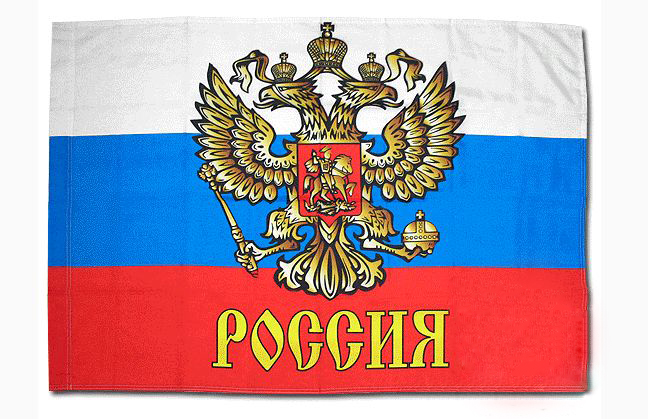 Автор: Меженова Елена Геннадьевна, воспитатель                                                                                          Место работы: ГКУЗ ВО «Муромский дом ребенка специализированный»Список использованной литературы                                                                                                               1. Козакова И. «Особенности патриотического воспитания дошкольников» // Обруч. 2003. №6.                                                                                                                                                                     2. Колпачук О.С., Добрицкая И.Г. «О патриотическом воспитании детей дошкольного возраста» // Гармонизация психофизического и социального развития детей. - Мн., 2006. 3. Логинова Л.В. Что может герб нам рассказать…(Нетрадиционные формы работы с дошкольниками по патриотическому воспитанию.) – М.: «Издательство Скрипторий 2003», 2009                                                                                                                                                     4. Сайт в Интернете images.yandex.ru›герб и флаг россии картинки                                                                     5. Сайт в Интернете file/84143